CHECKLISTEWas braucht mein Kind für die SpielgruppeAm ersten Spielgruppentag bringen Sie bitte folgendes für Ihr Kind / Ihre Kinder mit :Finken oder AntirutschsockenSaisonal angepasste ErsatzkleidungEine TrinkflascheAllfällige Notfall oder AllergiemedikamenteDiese Sachen bleiben in der Spielgruppe. Jedes Kind hat eine eigene Box worin seine Sachen deponiert werden.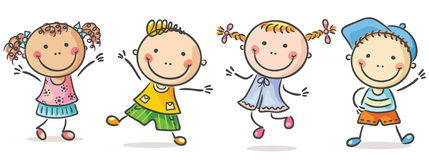 